Themes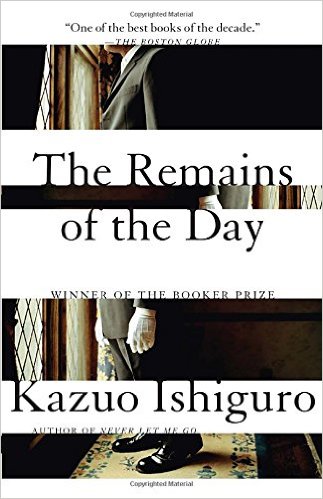 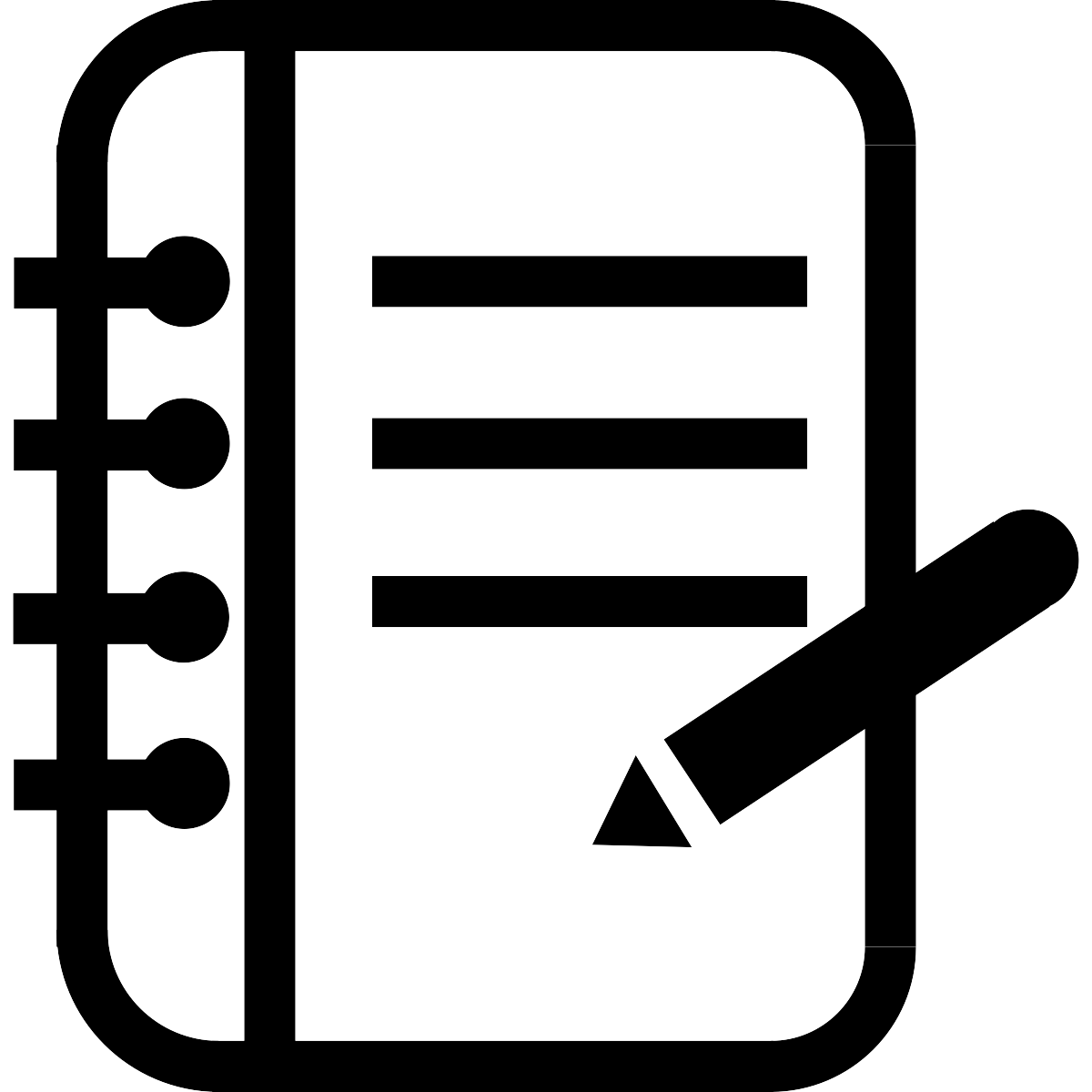 Evidence and AnalysisDirections: A theme is a concept or idea that an author explores in a literary work. For each theme, collect 5-6 details from The Remains of the Day (such as specific plot points, symbols, or quotes) that the author uses to explore that theme and enter them in the Evidence section of the table. Next, use the evidence you’ve collected to write a Theme Description that explains the role of the theme in The Remains of the Day. Your Theme Description should be 1-2 paragraphs. Here are some questions to consider as you write each Theme Description:How do the ideas or actions of the main characters reflect different aspects of the theme?Does the theme develop or change over the course of The Remains of the Day? If so, how?If your evidence includes symbols, explain how the author uses those symbols to explore the theme.If your evidence includes specific quotes from the text, explain how those quotes provide examples of how the theme applies to The Remains of the Day?Dignity and Greatness Dignity and Greatness Dignity and Greatness 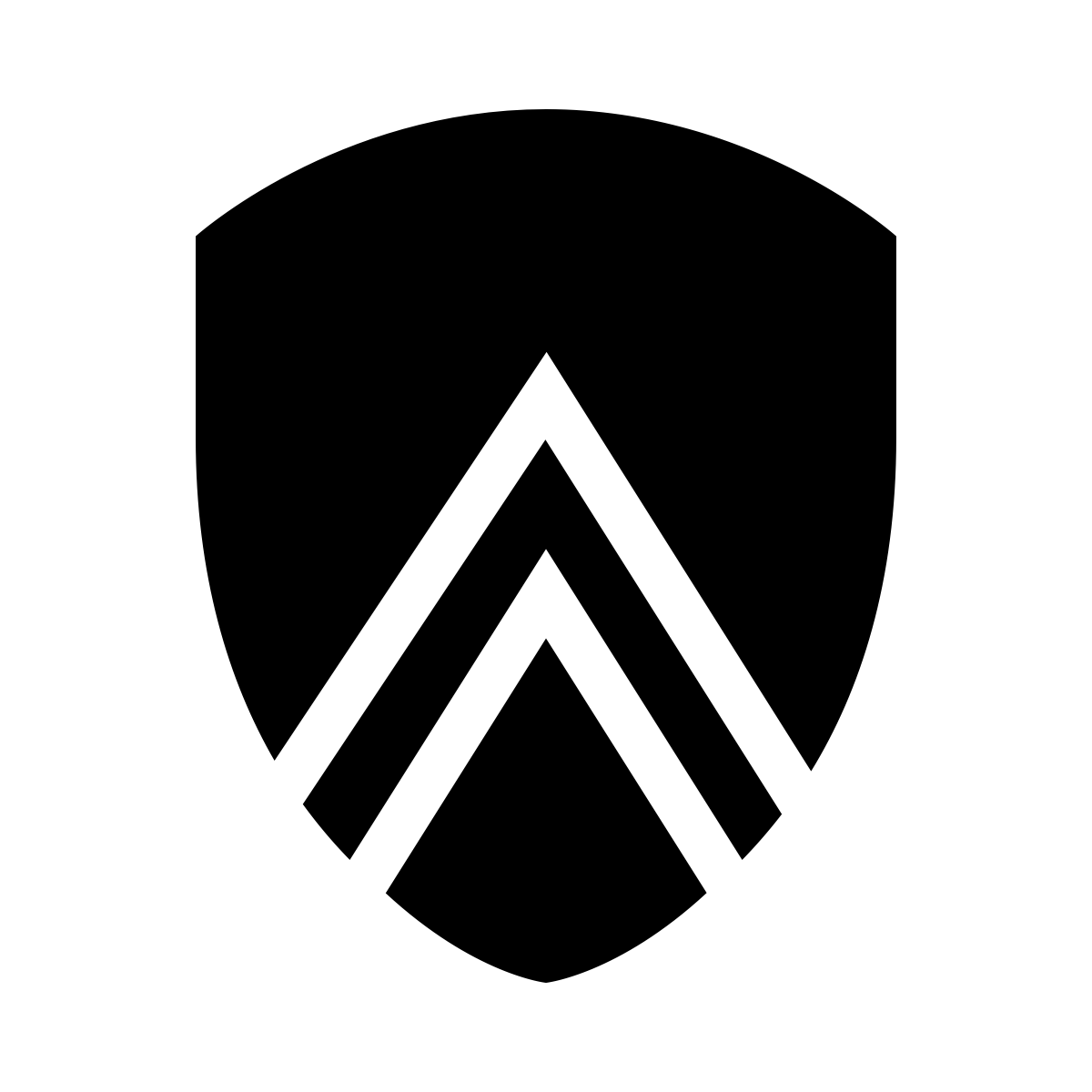 EvidenceEvidenceEvidenceEvidence1.2.3.3.4.5.6.6.Theme DescriptionHistory, Retrospection and RegretHistory, Retrospection and RegretHistory, Retrospection and Regret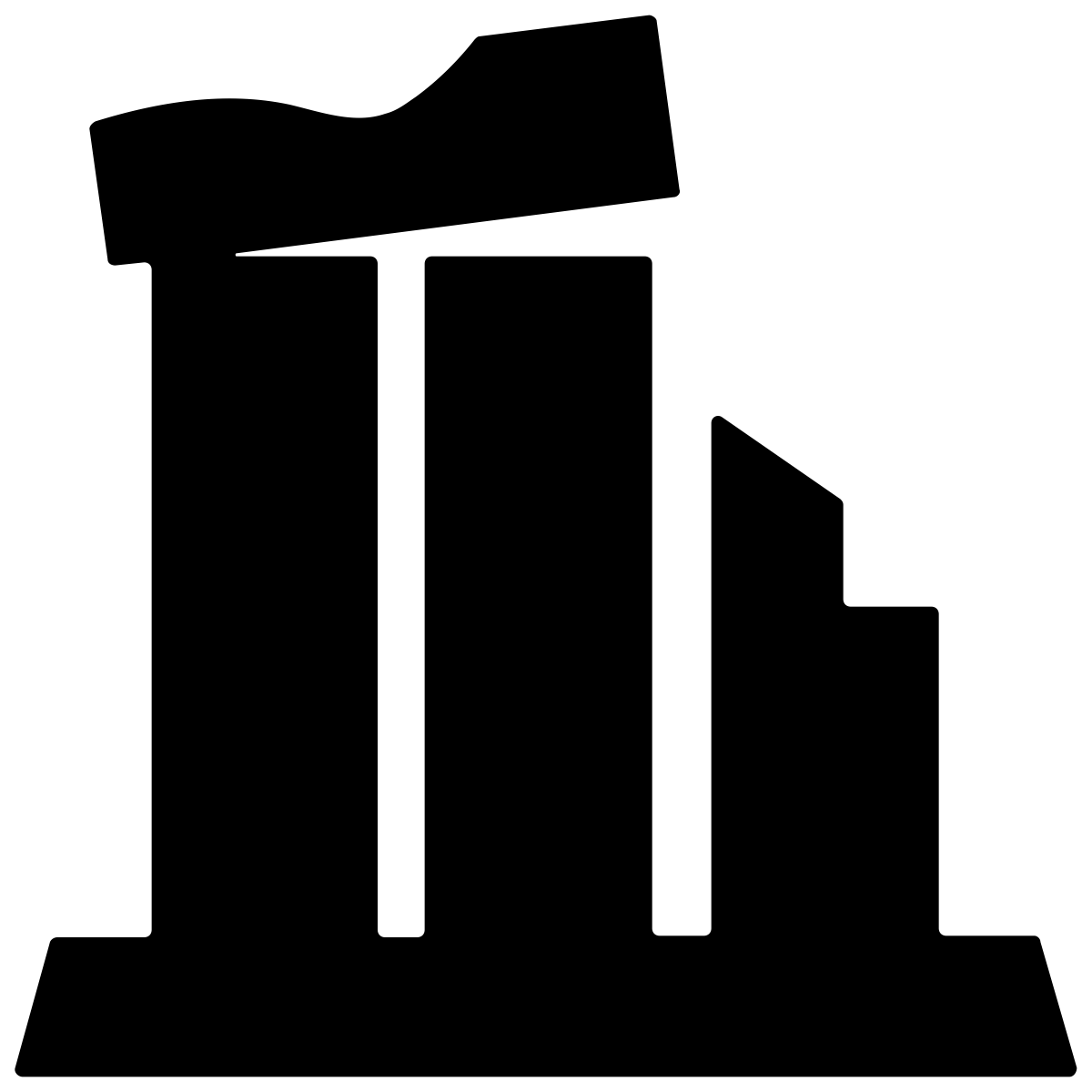 EvidenceEvidenceEvidenceEvidence1.2.3.3.4.5.6.6.Theme DescriptionClass Difference and Social ChangeClass Difference and Social ChangeClass Difference and Social Change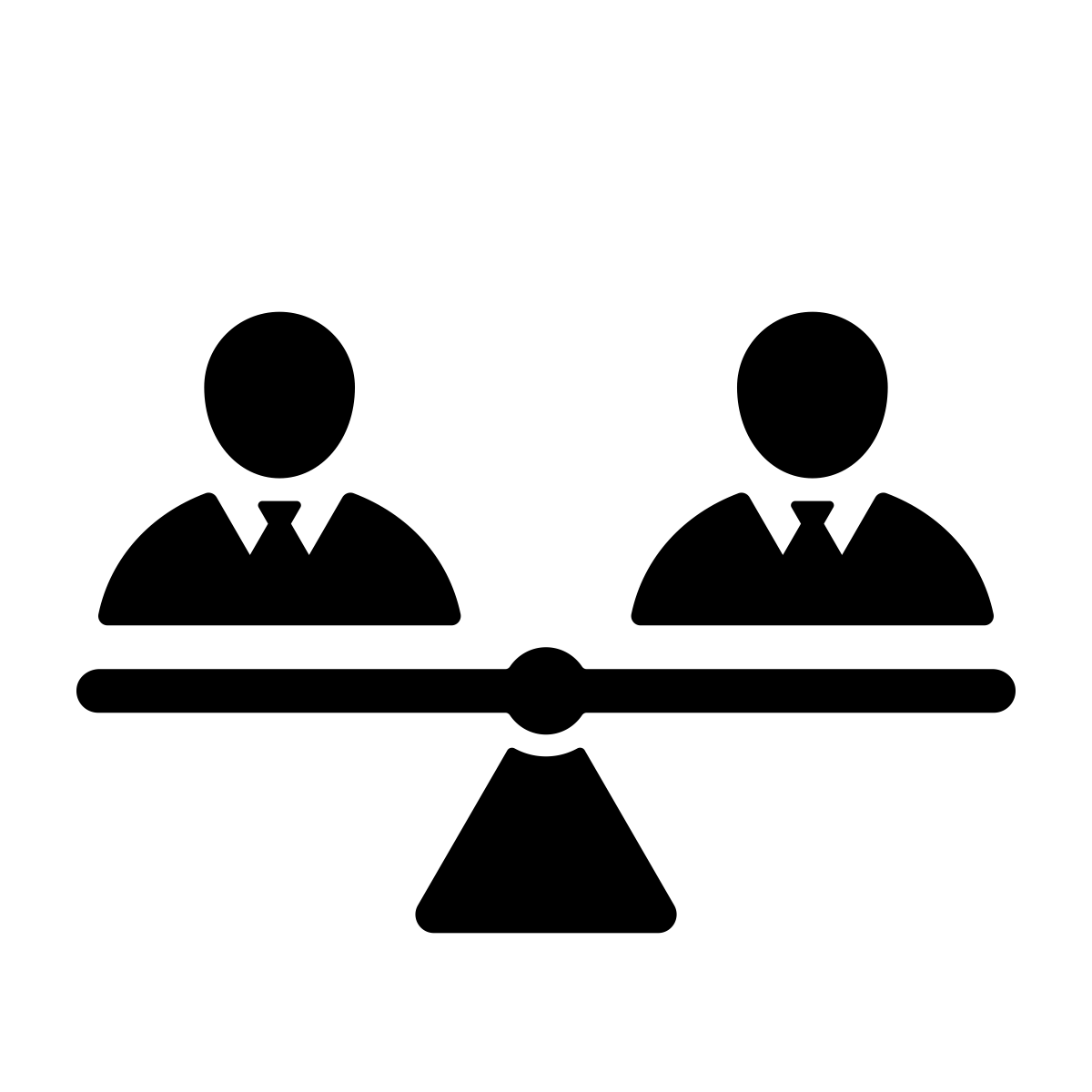 EvidenceEvidenceEvidenceEvidence1.2.3.3.4.5.6.6.Theme DescriptionPolitics and Loyalty Politics and Loyalty Politics and Loyalty 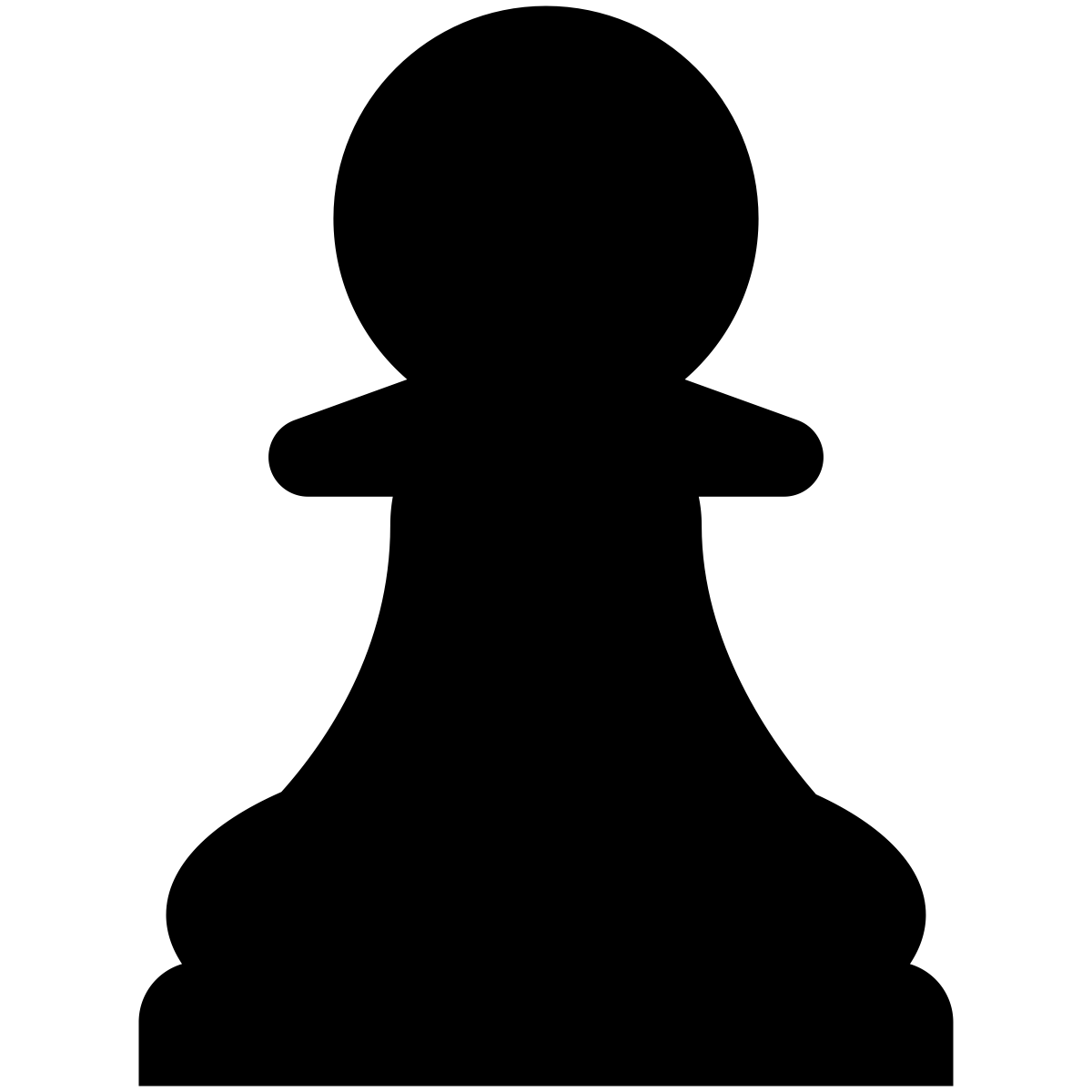 EvidenceEvidenceEvidenceEvidence1.2.3.3.4.5.6.6.Theme DescriptionAuthenticity, Performance, and Self-DeceptionAuthenticity, Performance, and Self-DeceptionAuthenticity, Performance, and Self-Deception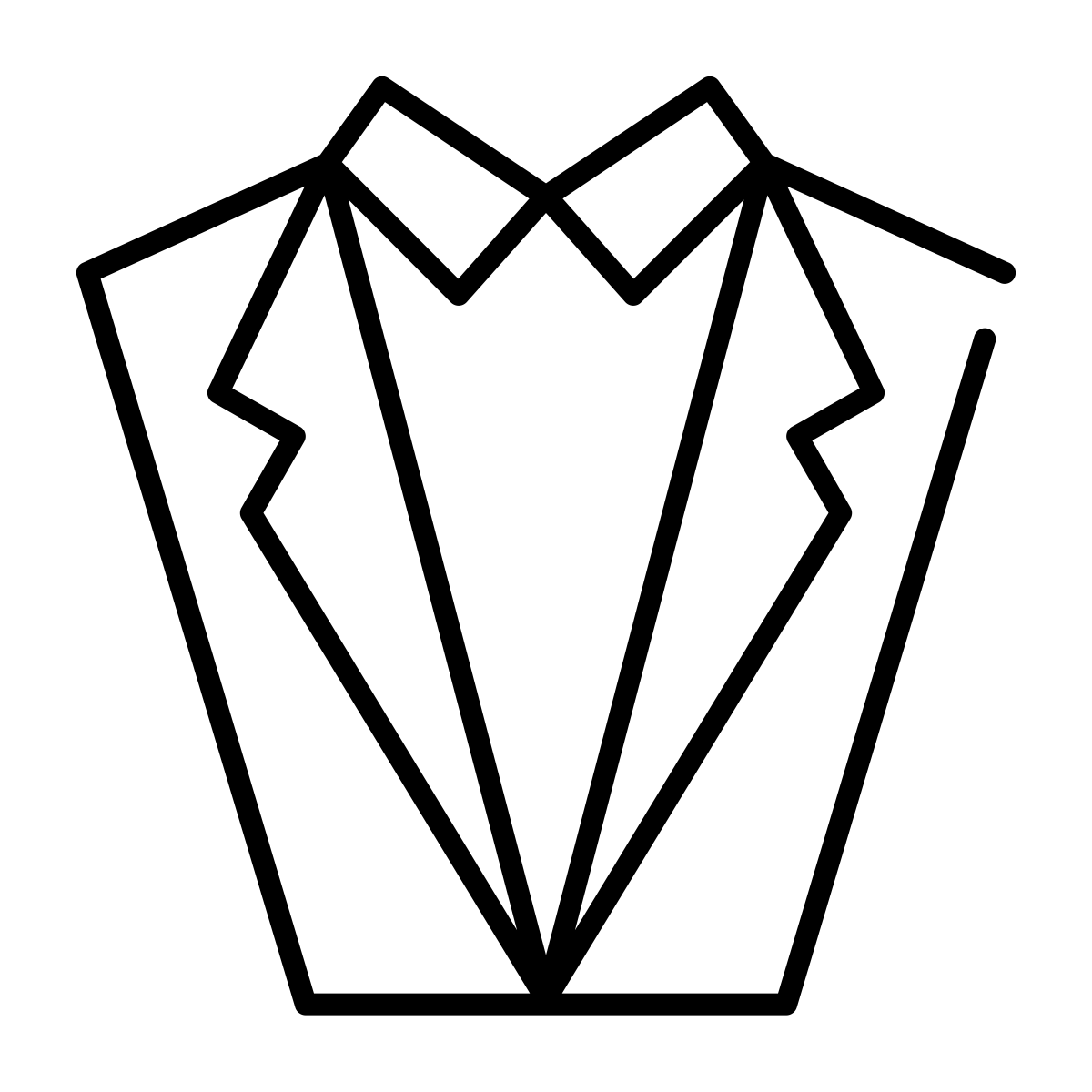 EvidenceEvidenceEvidenceEvidence1.2.3.3.4.5.6.6.Theme Description